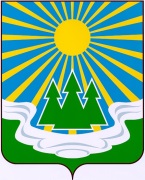 МУНИЦИПАЛЬНОЕ ОБРАЗОВАНИЕ«СВЕТОГОРСКОЕ ГОРОДСКОЕ ПОСЕЛЕНИЕ» ВЫБОРГСКОГО РАЙОНА ЛЕНИНГРАДСКОЙ ОБЛАСТИСОВЕТ ДЕПУТАТОВтретьего созываРЕШЕНИЕот  05 апреля 2022 года                    №  проектО внесении изменений в устав муниципального образования «Светогорское городское поселение» Выборгского района Ленинградской областиВ соответствии с пунктом 1 части 10 статьи 35, частью 4 статьи 44, частью 1 статьи 46 Федерального закона от 6 октября 2003 года № 131-ФЗ «Об общих принципах организации местного самоуправления в Российской Федерации», Федеральным законом от 24 апреля 2020 года № 148-ФЗ «О внесении изменений в отдельные законодательные акты Российской Федерации», Федеральным законом от 20 июля 2020 года № 236-ФЗ «О внесении изменений в Федеральный закон «Об общих принципах организации местного самоуправления в Российской Федерации», Федеральным законом от 20 июля 2020 года № 241-ФЗ «О внесении изменений в статью 9 Федерального закона «О социальных гарантиях сотрудникам органов внутренних дел Российской Федерации и внесении изменений в отдельные законодательные акты Российской Федерации» и Федеральный закон «Об общих принципах организации местного самоуправления в Российской Федерации», Федеральным законом от 09 ноября 2020 года № 363-ФЗ «О внесении изменений в статью 46 Федерального закона «Об общих принципах организации местного самоуправления в Российской Федерации», Федеральным законом от 08 декабря 2020 года № 411-ФЗ «О внесении изменений в Федеральный закон «О государственной регистрации уставов муниципальных образований" и статью 44 Федерального закона «Об общих принципах организации местного самоуправления в Российской Федерации», Федеральным законом от 22 декабря 2020 года № 445-ФЗ «О внесении изменений в отдельные законодательные акты Российской Федерации», Федеральным законом от 29 декабря 2020 года № 464-ФЗ «О внесении изменений в отдельные законодательные акты Российской Федерации в части оказания помощи лицам, находящимся в состоянии алкогольного, наркотического или иного токсического опьянения», Федеральным законом от 30 декабря 2020 года № 518-ФЗ «О внесении изменений в отдельные законодательные акты Российской Федерации», Федеральным законом от 30 апреля 2021 года № 116-ФЗ «О внесении изменений в отдельные законодательные акты Российской Федерации», Федеральным законом от 11 июня 2021 года № 170-ФЗ «О внесении изменений в отдельные законодательные акты Российской Федерации в связи с принятием Федерального закона «О государственном контроле (надзоре) и муниципальном контроле в Российской Федерации», Федеральным законом от 01 июля 2021 года № 289-ФЗ «О внесении изменений в статью 28 Федерального закона «Об общих принципах организации местного самоуправления в Российской Федерации», совет депутатовРЕШИЛ:1. Принять изменения в устав муниципального образования «Светогорское городское поселение» Выборгского района Ленинградской области, принятый решением совета депутатов от 08.12.2009 года № 22, с изменениями, внесенными решениями совета депутатов муниципального образования «Светогорское городское поселение» Выборгского района Ленинградской области от 25.01.2011 года № 4, от 14.02.2012 года № 1, от 03.07.2012 года № 26, от 22.01.2013 года № 1, от 18.02.2014 года № 2, от 22.04.2015 года № 21, от 22.03.2016 года № 13, от 18.04.2017 года № 16, от 20.03.2018 года № 8, от 25.12.2018 года № 51, от 20.10.2020 года № 34:1) в части 1 статьи 4:- пункт 4.1) читать в следующей редакции:«4.1) осуществление муниципального контроля за исполнением единой теплоснабжающей организацией обязательств по строительству, реконструкции и (или) модернизации объектов теплоснабжения;»- в пункте 5 слова «за сохранностью автомобильных дорог местного значения» заменить словами «на автомобильном транспорте, городском наземном электрическом транспорте и в дорожном хозяйстве»;- пункт 20 читать в следующей редакции:«20) утверждение правил благоустройства территории муниципального образования, осуществление муниципального контроля в сфере благоустройства, предметом которого является соблюдение правил благоустройства территории муниципального образования, требований к обеспечению доступности для инвалидов объектов социальной, инженерной и транспортной инфраструктур и предоставляемых услуг, организация благоустройства территории муниципального образования в соответствии с указанными правилами, а также организация использования, охраны, защиты, воспроизводства городских лесов, лесов особо охраняемых природных территорий, расположенных в границах населенных пунктов муниципального образования;»;- в пункте 27 слова «использования и охраны» заменить словами «охраны и использования»;- в пункте 37 слова «Федеральным законом от 24 июля 2007 года № 221-ФЗ «О государственном кадастре недвижимости» заменить словами «федеральным законом»;- дополнить пунктом 38 следующего содержания:«38) принятие решений и проведение на территории муниципального образования мероприятий по выявлению правообладателей ранее учтенных объектов недвижимости, направление сведений о правообладателях данных объектов недвижимости для внесения в Единый государственный реестр недвижимости.»;2) часть 1 статьи 5 дополнить пунктами 19 и 20 следующего содержания:«19) предоставление сотруднику, замещающему должность участкового уполномоченного полиции, и членам его семьи жилого помещения на период замещения сотрудником указанной должности; 20) осуществление мероприятий по оказанию помощи лицам, находящимся в состоянии алкогольного, наркотического или иного токсического опьянения.»3) дополнить статьей 13.1. следующего содержания:«Статья 13.1. Инициативные проекты.1. В целях реализации мероприятий, имеющих приоритетное значение для жителей муниципального образования или его части, по решению вопросов местного значения или иных вопросов, право решения которых предоставлено органам местного самоуправления, в администрацию МО «Светогорское городское поселение» может быть внесен инициативный проект.Порядок определения части территории муниципального образования, на которой могут реализовываться инициативные проекты, устанавливается решением совета депутатов.2. Порядок выдвижения, внесения, обсуждения, рассмотрения инициативных проектов, а также проведения их конкурсного отбора устанавливается решением совета депутатов.»;4) часть 4 статьи 14 дополнить абзацем 2 следующего содержания:«Органы территориального общественного самоуправления могут выдвигать инициативный проект в качестве инициаторов проекта.»;5) в части 7 статьи 15 слова «общественные обсуждения или публичные слушания, порядок организации и проведения которых определяется нормативным правовым актом совета депутатов муниципального образования с учетом положений законодательства» заменить словами «публичные слушания или общественные обсуждения в соответствии с законодательством»;6) в статье 16:- часть 1 читать в следующей редакции:«1. Для обсуждения вопросов местного значения, информирования населения о деятельности органов местного самоуправления и должностных лиц местного самоуправления, обсуждения вопросов внесения инициативных проектов и их рассмотрения, осуществления территориального общественного самоуправления на части территории муниципального образования могут проводиться собрания граждан.»;- часть 2 дополнить абзацами 4 и 5 следующего содержания:«Порядок назначения и проведения собрания граждан в целях осуществления территориального общественного самоуправления определяется уставом территориального общественного самоуправления.В собрании граждан по вопросам внесения инициативных проектов и их рассмотрения вправе принимать участие жители соответствующей территории, достигшие шестнадцатилетнего возраста. Порядок назначения и проведения собрания граждан в целях рассмотрения и обсуждения вопросов внесения инициативных проектов определяется решением совета депутатов.»;7) в статье 18:- часть 2 дополнить абзацем 2 следующего содержания:«В опросе граждан имеют право участвовать жители муниципального образования, обладающие избирательным правом. В опросе граждан по вопросу выявления мнения граждан о поддержке инициативного проекта вправе участвовать жители муниципального образования или его части, в которых предлагается реализовать инициативный проект, достигшие шестнадцатилетнего возраста.»;- часть 3 дополнить пунктом 3 следующего содержания:«3) жителей муниципального образования или его части, в которых предлагается реализовать инициативный проект, достигших шестнадцатилетнего возраста, - для выявления мнения граждан о поддержке данного инициативного проекта.»;- пункт 1 части 5 после слова «самоуправления» дополнить словами «или жителей муниципального образования»;8) пункт 9 части 1 статьи 31 читать в следующей редакции:«9) прекращения гражданства Российской Федерации либо гражданства иностранного государства - участника международного договора Российской Федерации, в соответствии с которым иностранный гражданин имеет право быть избранным в органы местного самоуправления, наличия гражданства (подданства) иностранного государства либо вида на жительство или иного документа, подтверждающего право на постоянное проживание на территории иностранного государства гражданина Российской Федерации либо иностранного гражданина, имеющего право на основании международного договора Российской Федерации быть избранным в органы местного самоуправления, если иное не предусмотрено международным договором Российской Федерации;»;9) часть 2 статьи 33 дополнить абзацем 3 следующего содержания:«Депутату совета депутатов для осуществления своих полномочий на непостоянной основе гарантируется сохранение места работы (должности) на 2 рабочих дня в месяц.»;10) пункт 7 части 1 статьи 36 читать в следующей редакции:«7) прекращения гражданства Российской Федерации либо гражданства иностранного государства - участника международного договора Российской Федерации, в соответствии с которым иностранный гражданин имеет право быть избранным в органы местного самоуправления, наличия гражданства (подданства) иностранного государства либо вида на жительство или иного документа, подтверждающего право на постоянное проживание на территории иностранного государства гражданина Российской Федерации либо иностранного гражданина, имеющего право на основании международного договора Российской Федерации быть избранным в органы местного самоуправления, если иное не предусмотрено международным договором Российской Федерации;»;11) в части 2 статьи 52:- дополнить пунктом 7.1) следующего содержания:«7.1) осуществляет муниципальный контроль за исполнением единой теплоснабжающей организацией обязательств по строительству, реконструкции и (или) модернизации объектов теплоснабжения;»;- в пункте 8) слова «за сохранностью автомобильных дорог местного значения» заменить словами «на автомобильном транспорте, городском наземном электрическом транспорте и в дорожном хозяйстве»;- пункт 21) читать в следующей редакции:«21) разрабатывает правила благоустройства территории муниципального образования, осуществляет муниципальный контроль в сфере благоустройства, предметом которого является соблюдение правил благоустройства территории муниципального образования, требований к обеспечению доступности для инвалидов объектов социальной, инженерной и транспортной инфраструктур и предоставляемых услуг, организует благоустройство территории муниципального образования в соответствии с указанными правилами, а также организует использование, охрану, защиту, воспроизводство городских лесов, лесов особо охраняемых природных территорий, расположенных в границах населенных пунктов муниципального образования;»;- в пункте 28) слова «использования и охраны» заменить словами «охраны и использования»;- в пункте 33.2) слова «до 1 января 2017 года» исключить;- в пункте 37) слова «Федеральным законом от 24 июля 2007 года № 221-ФЗ «О государственном кадастре недвижимости» заменить словами «федеральным законом»;- дополнить пунктом 37.1) следующего содержания:«37.1) принимает решения и проводит на территории муниципального образования мероприятия по выявлению правообладателей ранее учтенных объектов недвижимости, направляет сведения о правообладателях данных объектов недвижимости для внесения в Единый государственный реестр недвижимости;»;- дополнить пунктом 40 следующего содержания:«40) организует и осуществляет муниципальный контроль за соблюдением требований, установленных муниципальными правовыми актами, принятыми по вопросам местного значения, а в случаях, если соответствующие виды контроля отнесены федеральными законами к полномочиям органов местного самоуправления, также муниципальный контроль за соблюдением требований, установленных федеральными законами, законами субъектов Российской Федерации.»;12)  статью 60 дополнить частями 9 - 11 следующего содержания:«9. Муниципальные нормативные правовые акты муниципального образования, затрагивающие вопросы осуществления предпринимательской и инвестиционной деятельности, в целях выявления положений, необоснованно затрудняющих осуществление предпринимательской и инвестиционной деятельности, могут подлежать экспертизе, проводимой органами местного самоуправления в порядке, установленном муниципальными нормативными правовыми актами в соответствии с законом Ленинградской области.10. Порядок установления и оценки применения содержащихся в муниципальных нормативных правовых актах обязательных требований, которые связаны с осуществлением предпринимательской и иной экономической деятельности и оценка соблюдения которых осуществляется в рамках муниципального контроля, привлечения к административной ответственности, предоставления лицензий и иных разрешений, аккредитации, иных форм оценки и экспертизы, определяется муниципальными нормативными правовыми актами с учетом принципов установления и оценки применения обязательных требований, определенных Федеральным законом от 31 июля 2020 года № 247-ФЗ «Об обязательных требованиях в Российской Федерации».11. Проекты муниципальных нормативных правовых актов муниципального образования, устанавливающие новые или изменяющие ранее предусмотренные муниципальными нормативными правовыми актами обязательные требования для субъектов предпринимательской и иной экономической деятельности, обязанности для субъектов инвестиционной деятельности, могут подлежать оценке регулирующего воздействия, проводимой органами местного самоуправления муниципального образования в порядке, установленном муниципальными нормативными правовыми актами в соответствии с областным законом Ленинградской области, за исключением:1) проектов нормативных правовых актов представительных органов муниципальных образований, устанавливающих, изменяющих, приостанавливающих, отменяющих местные налоги и сборы;2) проектов нормативных правовых актов представительных органов муниципальных образований, регулирующих бюджетные правоотношения;3) проектов нормативных правовых актов, разработанных в целях ликвидации чрезвычайных ситуаций природного и техногенного характера на период действия режимов чрезвычайных ситуаций.»;13) часть 3 статьи 61 читать в следующей редакции:«3. Устав муниципального образования, решение совета депутатов о внесении изменений и дополнений в настоящий устав подлежит официальному опубликованию (обнародованию) после государственной регистрации и вступает в силу после официального опубликования (обнародования). Глава муниципального образования обязан опубликовать (обнародовать) зарегистрированные устав муниципального образования, решение совета депутатов о внесении изменений и дополнений в устав муниципального образования в течение семи дней со дня поступления из территориального органа уполномоченного федерального органа исполнительной власти в сфере регистрации уставов муниципальных образований уведомления о включении сведений об уставе муниципального образования, муниципальном правовом акте о внесении изменений в устав муниципального образования в государственный реестр уставов муниципальных образований субъекта Российской Федерации, предусмотренного частью 6 статьи 4 Федерального закона от 21 июля 2005 года № 97-ФЗ «О государственной регистрации уставов муниципальных образований».2. Главе муниципального образования представить настоящее решение для государственной регистрации в Главное управление Министерства юстиции Российской Федерации по Санкт-Петербургу и Ленинградской области.3.  Решение подлежит официальному опубликованию в газете «Вуокса» и в официальном сетевом издании в сети Интернет  (http://npavrlo.ru) после государственной регистрации.        4. Решение вступает в силу после официального опубликования в газете «Вуокса».Глава муниципального образования«Светогорское городское поселение»                                    И.В.ИвановаРассылка: дело, администрация, прокуратура, Официальный вестник, сайт МО, газета «Вуокса»